Vocabulary 2 – Group 1Which one of the two visuals below (A or B) represents de jure segregation?  ______  Justify your answer:Which one of the two visuals below (A or B) represents de facto segregation?  ______  Justify your answer: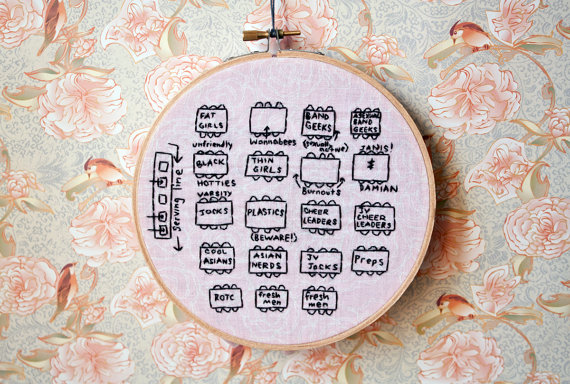 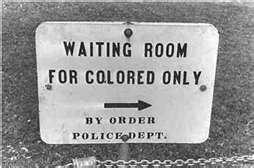 Part II.  Put a Tool in Their Hand.  Consider the remaining words in the group:  progressive, muckraker, liberal, conservative. They are all types of people.   Label the tools below with the correct type of person that would most likely use that tool as their first and primary tool.  Assume each tool can only be used once.  Be prepared to justify your answer if called upon.  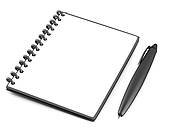 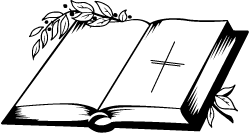 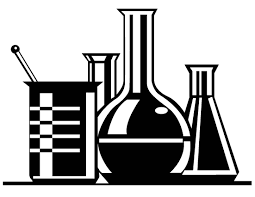 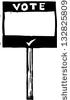 ________________	___________________	          _____________________	   ___________________Vocabulary 2 – Group 2Solve My Problem:  Read the scenarios below.  Decide which concept will solve this person’s problem.  Write it in the blank. Terms:  prohibition, scientific management, recall, referendum, initiative________________  You think the legalization of marijuana should be a priority in your state, but none of your representatives at the state level are interested.  They think it is a “fringe issue” and don’t want to be associated with the subject.  You are pretty sure you could organize a serious petition drive that would demonstrate widespread support for the measure. ________________  The mayor of your city was elected on a pro-growth, pro-business platform.  He has since started dating an attractive young woman who is a lobbyist for environmental causes.  He has opposed every project that has been proposed since then, including the new hockey arena that was once his major priority.________________  As elected officials, you want to build new schools and parks in your town, and you will sell bonds to raise the money.  But, if population growth does not continue as projected, you would have to raise taxes when the bonds come due to pay back the investors.  You wish you had some political cover, so if that happens you aren’t the only ones to blame.  ________________  The layout of the gym where you work out is so maddening.  The towels aren’t near the locker rooms,  the free weights are spread all throughout the facility, and the card entry scanner is near the exit.  ________________  You are a mom of seven children, and every meal is a stretch.  Every three days or so, your husband walks in the door with a 12-pack of beer under his arm.  That’s $36 a week. Week in and week out.Vocabulary 2 – Group 3Terms:  conservation, trustbusting, suffrage, enfranchisement, graduated income taxPick two words above that are similar but different.  Write the words above each of the circles.Complete the Venn diagram comparing and contrasting them:Repeat with two other words.Which word did you NOT select to compare / contrast above?   Explain why you didn’t use it.  